日本障がい者スポーツ健康科学看護学会 2019年度（令和元年度）研修参加申し込み書FAX番号：043-273-1001担当者：東都大学幕張ヒューマンケア学部看護学科　永田亜希子TEL：043-273-1111　内線（9521）＊以下に該当する箇所を記入して、お申し込み下さい。参加申込書日本障がい者スポーツ健康科学看護学会ホームページQRコード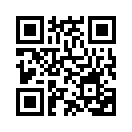 参加される研修コースベーシックコース認定コース日程ご希望の日程にチェックを付けて下さい□第2回　2019年8月10日（土）8月11日（日）　　　□第3回　2019年11月16日（土）11月17日（日）　申し込み年月日　　令和元年　　月　　　　　日　氏名　　　　　　　　　　　　　　　　　　　　　　　施設名　　　　　　　　　　　　　　　　　　　　　　　　　〒（　　　－　　　）　住所　　　　　　　　　　　　　　　　　　　　　　　電話番号　　　　　　　　　　　　　　　　　　　　　　　　　FAX番号　　　　　　　　　　　　　　　　　メールアドレス　　　　　　　　　　　　　　